Handout: Model Overview (1-11)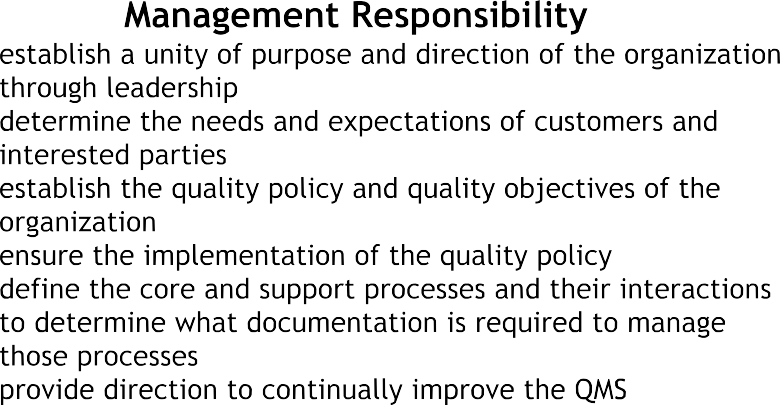 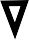 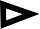 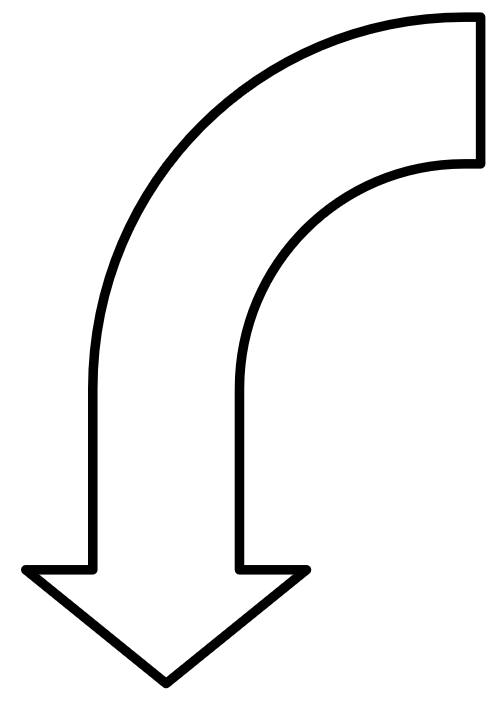 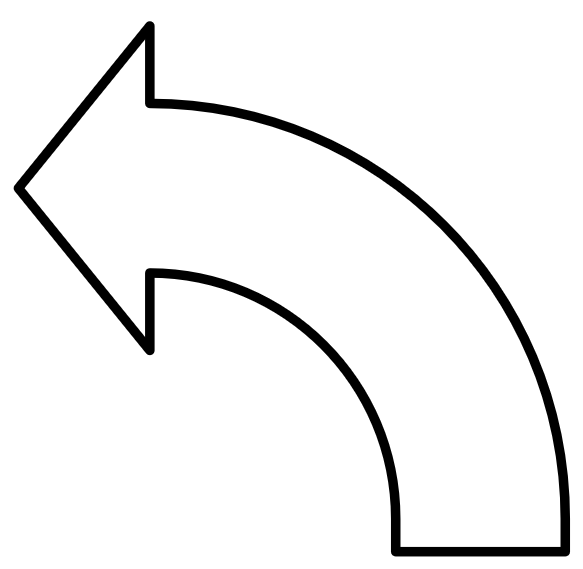 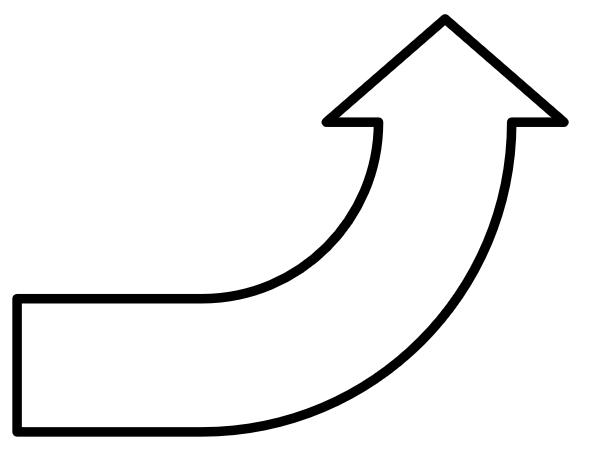 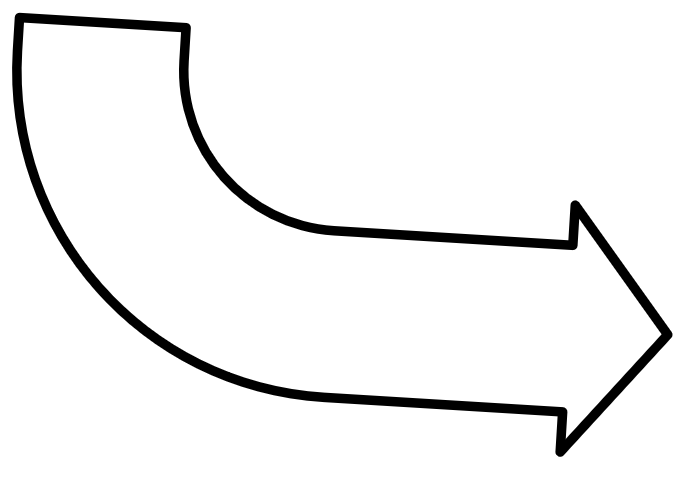 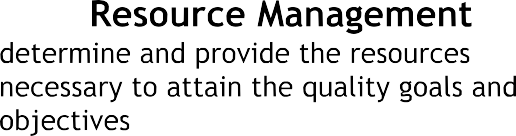 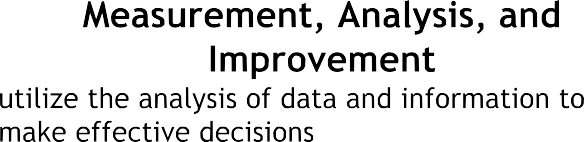 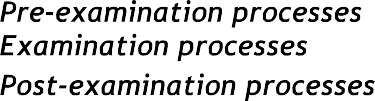 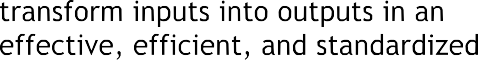 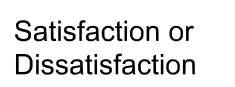 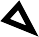 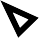 